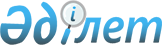 О внесении изменений в решение Бейнеуского районного маслихата от 28 декабря 2015 года №38/273 "Об утверждении тарифов на сбор, вывоз, захоронение и утилизацию коммунальных отходов по Бейнеускому району"
					
			Утративший силу
			
			
		
					Решение Бейнеуского районного маслихата Мангистауской области от 23 июня 2016 года № 3/25. Зарегистрировано Департаментом юстиции Мангистауской области от 04 августа 2016 года № 3112. Утратило силу решением Бейнеуского районного маслихата Мангистауской области от 5 февраля 2019 года № 32/267
      Сноска. Утратило силу решением Бейнеуского районного маслихата Мангистауской области от 05.02.2019 № 32/267 (вводится в действие по истечении десяти календарных дней после дня его первого официального опубликования).

      Примечание РЦПИ.

      В тексте документа сохранена пунктуация и орфография оригинала.
      В соответствии с подпунктом 2) статьи 19-1 Экологического Кодекса Республики Казахстан от 9 января 2007 года и подпунктом 15) пункта 1 статьи 6 Закона Республики Казахстан от 23 января 2001 года "О местном государственном управлении и самоуправлении в Республике Казахстан", а также на основании информационного письма департамента юстиции Мангистауской области от 14 января 2016 года №10-11-112, Бейнеуский районный маслихат РЕШИЛ:
      1. Внести в решение Бейнеуского районного маслихата от 28 декабря 2015 года №38/273 "Об утверждении тарифов на сбор, вывоз, захоронение и утилизацию коммунальных отходов по Бейнеускому району" (зарегистировано в Реестре государственной регистрации нормативных правовых актов за № 2929, опубликовано в информационно-правовой системе "Әділет" от 11 января 2016 года) следующие изменения:
      1) заголовок указанного решения изложить в новой редакции следующего содержания:
      "Об утверждении тарифов на сбор, вывоз, захоронение и утилизацию твердых бытовых отходов по Бейнеускому району";
      2) пункт 1 изложить в новой редакции следующего содержания:
      "Утвердить тарифы на сбор, вывоз, захоронение и утилизацию твердых бытовых отходов по Бейнеускому району согласно приложению к настоящему решению.";
      3) приложение к указанному решению изложить в новой редакции согласно приложению к настоящему решению.
      2. Государственному учреждению "Аппарат Бейнеуского районного маслихата" (Б.Туйешиев) обеспечить государственную регистрацию настоящего решения в органах юстиции, его официальное опубликование в средствах массовой информации и в информационно-правовой системе "Әділет".
      3. Настоящее решение вступает в силу со дня государственной регистрации в органах юстиции и вводится в действие по истечении десяти календарных дней после дня его первого официального опубликования.
      "СОГЛАСОВАНО"
      Исполняющий обязанности руководителя
      государственного учреждения "Бейнеуский
      районный отдел жилищно – коммунального
      хозяйства, пассажирского транспорта и
      автомобильных дорог"
      Т.Нурмаганбетов
      "23" июня 2016 год Тарифы на сбор, вывоз, захоронение и утилизацию твердых бытовых отходов по Бейнеускому району
					© 2012. РГП на ПХВ «Институт законодательства и правовой информации Республики Казахстан» Министерства юстиции Республики Казахстан
				
      Председатель сессии

Б.Досов

      Секретарь районного маслихата

А.Улукбанов
Приложениек решению Бейнеуского районного маслихата от 23 июня 2016 года №3/25
п/п
Объект
Расчетная единица
Стоимость, тенге
1.
Тариф на захоронение и утилизацию твердых бытовых отходов 
1 кубический метр
1276,79
2.
Тариф на сбор и вывоз твердых бытовых отходов
1 кубический метр
3028,94